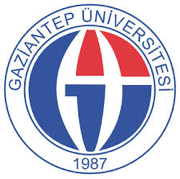 GAZİANTEP ÜNİVERSİTESİDİŞ HEKİMLİĞİ FAKÜLTESİAĞIZ, DİŞ ve ÇENE CERRAHİSİ ANABİLİM DALIUZMANLIK EĞİTİMİGENİŞLETİLMİŞ MÜFREDAT PROGRAMIİÇİNDEKİLERA-Programın AdıB-Uzmanlık Eğitimini Veren KurumC-TanımD-AmaçE-Uzmanlık Eğitim SüresiF-Eğitim KaynaklarıG-Zorunlu RotasyonlarH-Bilgi Hedefleri I-Beceri HedefleriJ-Tutum HedefleriL-Ölçme ve DeğerlendirmeM-DerslerN-Bilimsel Aktivitelere KatılımO-Bölümde İşleyişA-Programın Adı:Ağız, Diş ve Çene Cerrahisi Uzmanlık EğitimiB-Uzmanlık Eğitimini Veren Kurum:Gaziantep Üniversitesi Diş Hekimliği Fakültesi Ağız, Diş ve Çene Cerrahisi Anabilim DalıC-Tanım:Ağız, Diş ve Çene Cerrahisi; Ağız, diş ve çene ile ilgili her türlü tedavi ve ameliyatların yapıldığı ve öğretildiği diş hekimliği dalıdır. Ağız Diş ve Çene Cerrahisi Uzmanlık Eğitim Süresi “Tıpta ve Diş Hekimliği Uzmanlık Eğitimi Yönetmeliğine” göre 4 yıldır. Ağız Diş ve Çene Cerrahisi Uzmanlık eğitimine gelen asistanlar Tıpta Uzmanlık Kurulu, AĞIZ DİŞ VE ÇENE CERRAHİSİ UZMANLIK EĞİTİMİ ÇEKİRDEK EĞİTİM MÜFREDATI kapsamında açıklanan tüm teorik ve pratik uygulamalardan sorumludur.Bu uygulamalar dışında eğitim gördüğü birimin GENİŞLETİLMİŞ EĞİTİM MÜFREDATINI uygulamak zorundadır.Ağız, Diş, Çene ve Cerrahisinin çalışma alanı içerisine şu konular girmektedir:· Komplikasyonlu ve gömük diş çekimleri· Kök ucu rezeksiyonu· Kist operasyonları· Çene kırıkları ve travmalar · Çene tümörleri· Çene eklemi hastalıkları· İmplant cerrahisi· Ağız içi estetik ameliyatları· Ortognatik cerrahi D-Amaç:Bu karne Gaziantep Üniversitesi Diş Hekimliği Fakültesi Ağız Diş Çene Cerrahisi ve Hastalıkları Anabilim Dalında “Ağız Diş ve Çene Cerrahisi Uzmanlık Eğitimi” almaya hak kazanan araştırma görevlilerinin eğitimleri boyunca yapmakla yükümlü olduğu tüm eğitim ve uygulama etkinliklerinin belirlenmesi ve değerlendirilmesi amacıyla hazırlanmıştır. Bu karne, Sağlık Bakanlığı “Uzmanlık Eğitimi Müfredat Oluşturma ve Standart Belirleme Komisyonu”nun yayımladığı Ağız Diş ve Çene Cerrahisi Çekirdek Eğitim Programı esas alınarak Gaziantep Üniversitesi Diş Hekimliği Fakültesi Ağız Diş ve Çene Cerrahisi Anabilim Dalı tarafından hazırlanmıştır. Bu karne güncel gereksinimler ve gelişmeler doğrultusunda, en geç iki yılda bir yapılacak olan yeniden gözden geçirmelerle tekrar düzenlenecektir.Bilgi:1. Ağız Diş ve Çene cerrahisi uygulamalarında kullanılan klinik materyal - cihazların tanınması ve kullanılmasının öğrenilmesi,2. Ağız Diş ve Çenelerden alınan Radyolojik ve klinik bulguların değerlendirilmesi, 3. Ağız Diş ve Çene ile ilgili hastalıklarda teşhis koyulması,4. Ağız Diş ve Çene ile ilgili tedavi planlamasının yapılması. 5. Ameliyatlara uygun hasta hazırlıklarının öğrenilmesi,6. Ameliyatlarda kullanılan materyallerin biyouyumluluğunun bilinmesi ve değerlendirilmesi,7. Branşıyla ilgili teknolojik gelişmelerin takip edilmesi,8. Bilimsel araştırma yöntemlerinin bilinmesi ve uygulanmasıdır.Beceri:1. Farklı teşhis ve tedavi araçlarını kullanarak tedavi planlamaları için bilimsel ve yaratıcı bir yaklaşım gösterebilmek,2. Her bir hastaya uygulanacak cerrahi tedavi için doğru teşhis ve tedavi planlaması yapabilmek,3. Ağız, diş ve çene ile ilgili her türlü tedavi ve ameliyatları yapmak,4. Uygulanan cerrahi tedavide gerekli modifikasyonları uygulayabilmek ve diş hekimliğinin diğer disiplinleri ile koordine çalışabilmek,5. Bilimsel araştırmalara katılım yanında planlama ve yürütücülük de yapabilmektir.Tutum:1. Meslektaşlar ve diğer sağlık görevlileri ile karşılıklı saygı ve sevgiyi gözeten profesyonelcebir işbirliği içerisinde çalışılması,2. Tıbbi bilgi ve becerilerin “profesyonellik” kavramında sürekli geliştirilip güncelleştirilmesi,3. Hasta ve yakınları ile doğru ve düzeyli iletişim kurulması. Hastanın ve kendinin sorumluluklarının değerlendirilmesi,4. Hasta haklarına saygılı davranılmasıdır.E-Uzmanlık Eğitim Süresi:Ağız, Diş, Çene ve Cerrahisi uzmanlık eğitimi dört (4) yıldır.F-Eğitim Kaynakları:	F.1. Eğitici StandartlarıProf. Dr.Metin GÜNGÖRMÜŞYrd. Doç. Dr. Ebru Deniz KARSLIYrd. Doç. Dr. Betül TAŞYrd. Doç. Dr. Mehmet DEMİRKOLF.2. Mekan Standartları:	20 kişilik eğitim ve toplantı salonu (birimde)	Poliklinik Ameliyathane (4 adet lokal)Öğretim üyesi, asistan, hemşire, personel odalarıMerkezi sterilizasyon ünitesiArşiv ve depoKütüphaneGenel anestezi ünitesiF.3. Donanım Standartları:Diş çekimi ve küçük cerrahi işlemler için setler,Ortognatik cerrahi seti,Dudak-damak yarığı cerrahisi seti,TME cerrahisi seti,Travma cerrahisi seti,Elektrokoter cihazı,Pansuman seti, Biyopsi seti, Yüksek basınçlı kemik testereleri, Fizyodispenser,Acil (durumlar) seti,Tansiyon aleti, Fotoğraf ve video kayıt makineleri,Projeksiyon cihazı, Bilgisayar, internet erişimi, elektronik dergi erişimi,Lazer cihazı (980 nm diyot, 810 nm diyot, Nd:Yag, Er:Yag, Er,Cr:YSGG)Piezocerrahi cihazı,Santrifüj,-20, -80 derin dondurucuH-Zorunlu Rotasyonlar:İ-Bilgi Hedefleri:-     Baş-boyun bölgesinin anatomisi, fizyolojisi ve patolojileriRadyolojik tetkik yöntemleri ve radyolojik bulguları değerlendirmeHastanın sistemik durumunu, ağız bulgularını ve mevcut destek dişleri değerlendirmeTeşhis ve tedavi planlaması yapabilmeAğız, Diş ve Çene cerrahisi ile ilgili cihazları tanınması ve kullanımıÇene ilişkilerinin öğrenilmesiYaşlı hastalarda, teşhis ve tedavi planlaması, gereken durumlarda evde, hastanede bakımAğız Diş ve Çene cerrahisi uygulamalarında kullanılan klinik materyal - cihazların tanınması ve kullanılmasının öğrenilmesi,Ağız Diş ve Çenelerden alınan Radyolojik ve klinik bulguların değerlendirilmesi, Ağız Diş ve Çene ile ilgili hastalıklarda teşhis koyulması,Ağız Diş ve Çene ile ilgili tedavi planlamasının yapılması. Ameliyatlara uygun hasta hazırlıklarının öğrenilmesi,Ameliyatlarda kullanılan materyallerin biyouyumluluğunun bilinmesi ve değerlendirilmesi,Materyallerin olumsuz etkilerinden kaynaklı problemlerin tanınması, gerekli önlemlerin alınması ve sorunların giderilmesi Baş boyun bölgesinin anatomisinin öğrenilmesiİmplant planlamasının yapılmasıAğız Diş ve Çene ile ilgili her türlü ameliyatın yapım aşamalarının ve yapılmasının öğrenilmesiTME rahatsızlıklarının sınıflandırılması, etyolojisi, teşhis yöntemleriTME ve ilişkili yapıların detaylı muayenesiTME rahatsızlıklarının ve disfonksyonlarının cerrahi tedavi yöntemleriFarmakolojik tedavi, psikolojik, nörolojik, cerrahi ve fizik destek tedavileri için yönlendirmeÇene yüz defektleri ve defektlerin etyolojisi J-Beceri HedefleriK-Tutum HedefleriEkip çalışması ve multidisipliner yaklaşıma sahip olmalıKişilerarası ilişkilerde ve ekip içinde olumlu, yaratıcı ve sürekli gelişimi destekleyicitutum sahibi olmalıKendi kendine ve sürekli öğrenmeye istekli olmalıMesleki uygulamalarda bilimsel tutum ve kanıta dayalı yaklaşımı benimsemeliMeslek etiğine uygun davranmalıToplum hekimliği ilkelerine uygun davranmalıToplum sağlığının ve sağlık hakkının gelişmesine katkı sağlamalıHizmetten yararlananların değerlerine saygı duymalıHizmetten yararlananın üzüntü ve endişelerine duyarlı olmalıHizmetten yararlananların gereksinim ve önceliklerine saygı duymalıHizmetten yararlananların haklarını korumalıHasta savunuculuğunu üstlenmeliBütüncül yaklaşımı benimsemeliİzlemde süreklilik ilkesini benimsemeliSağlık eğitimi ve danışmanlığını günlük uygulamanın bir parçası kılmalıKoruyucu diş hekimliğini günlük uygulamanın bir parçası yapmalıEksiksiz dosya tutmalıİlgili konularda ulusal gelişim, öncelik ve politikalardan haberdar olmalıMeslek ve uzmanlık onuruna uygun tutum benimsemeliMeslek ve uzmanlık örgütlerini desteklemeliL-Ölçme ve Değerlendirme:L.1. Eğitimin DeğerlendirilmesiUzmanlık öğrencisinin eğitim sürecindeki etkinlikleri kurumca düzenlenen bir karne ile kayıt altına alınır. Uzmanlık öğrencisinin yapılması zorunlu çalışmaları başarı ile tamamlaması gerekir. Başarılı olamayan ya da başarılı olması gereken zorunlu çalışmaları yapmayan uzmanlık öğrencisi eğitim kurumunun başkanı tarafından uyarılır. Bu durumun tekrarlanması halinde başarısızlık üst yönetime bildirilir ve gerekli işlem uygulanır.L.2. Uygulamalı Eğitimin DeğerlendirilmesiUzmanlık öğrencisinin klinik çalışmalarının değerlendirilmesi; anamnez, muayene ve radyolojik incelemelerini kullanarak yaptığı tanısal yaklaşımı, doğru tedavi endikasyonlarının seçimini/uygulamasını, hasta izlemini ve yaptığı girişimleri içerir.Uzmanlık Öğrencisi, “Beceri Hedefleri” bölümünde belirtilen tedavileri belirtilen asgari sayılarda yapmakla yükümlüdür. Uzmanlık öğrencisinin bizzat kendisinin yürüttüğü veya kurumca yürütülen diğer araştırmalara olan katkıları, araştırmaların sayısı, türü ve özgünlüğü göz önüne alınarak değerlendirilir.Uzmanlık öğrencisi eğitimi boyunca yapmakla yükümlü olduğu rotasyonlardaki başarı durumu, rotasyon yapılan dalın yöneticisi tarafından değerlendirilir. Bu değerlendirmede başarısız olduğu saptanırsa rotasyon tekrarlanır.L.3. Teorik Eğitimin DeğerlendirilmesiUzmanlık Öğrencisinin alabileceği dersler M maddesinde listelenmiştir. Aldığı derslerden sınava tabi tutulacaklardır. Sınav dersi veren öğretim üyeleri tarafından yapılacaktır. Başarı puanı 100 üzerinden 70’dir. Bu puanı alamayan uzmanlık öğrencisi, bir haftalık aralarla başarılı oluncaya kadar sınava girer. Sınav sonuçları bölüm başkanı veya eğitim sorumlusu öğretim üyesine iletilecektir. Sonuçlar belli olduğunda uzmanlık öğrencisine duyurulacaktır.Uzmanlık öğrencisinin tez konusunun eğitimi süresinin ilk yarısında belirlenmesi amaçlanır.Tez çalışmasını başarı ile tamamlayamayan uzmanlık öğrencisi, uzmanlık sınavına giremez.M-DerslerADCU-11 Poliklinik Ve Ameliyathane Dersi (2-0)2 ZorunluDoktora eğitimine yeni başlamış öğrenciye; klinikte hasta ile hasta-hekim ilişkileri, yapacağı işlemler, karşılaşacağı problemler ve 1. basamak cerrahi işlemler hakkında uygulamalar.ADCU-12 Poliklinik Ve Ameliyathane Uygulaması (0-4) 2 ZorunluDoktora eğitimine yeni başlamış öğrenciye; klinikte hasta ile hasta-hekim ilişkileri, yapacağı işlemler, karşılaşacağı problemler ve 1. basamak cerrahi işlemler hakkında bilgi verme ve gösterme.ADCU-13 Oral Maksillo Fasiyal Cerrahiye Giriş Ve Asepsi, Antisepsi Ve Sterilizasyon (1-0)1 ZorunluOral ve Maksillofasiyal cerrahiye giriş, Oral ve maksillofasiyal cerrahinin temel prensipleri, preoperatif hastanın genel sağlık durumunun değerlendirilmesi, yara iyileşmesi, Asepsi Antisepsi sterilizasyon ve dezenfeksiyon, cerrahi pratiğinde enfeksiyon kontrolü, Oral ve maksillofasiyal Cerrahide operasyon öncesi ve operasyon sonrası hastanın değerlendirilmesi, temel laboratuvar ve patolojik değerlendirmeler, ayırıcı teşhis ve biyopsi, Cerrahi komplikasyonlar ve bunların önlenmesi ADCU-14 Yara ve Yara İyileşmesi (1-0)1 SeçmeliYara, tanımlar, sınıflandırılmalar ve tedavi yöntemleri. Sinir dokusu ve kemik dokularında yara çeşitleri ve tedavileri.ADCU-15 Diş hekimliğinde Acil Durumlar ve Tedavileri (1-0)1 ZorunluDiş hekimliğinde karşılaşılabilecek acil durumlar, acil durumlarda tanı koyma, acil durumlarda uygun tedavi yaklaşımları ADCU-16 Çeneler ve Çevre Bölgeleri Anatomisi (2-0)2 ZorunluÇenelerin ve çevre bölgeleri anatomisinin öğretilmesi ADCU-17 Ağız Mukozası Lezyonları (2-0)2 ZorunluYüzeysel mukoza lezyonları etiyolojilerine göre sınıflandırılarak klinik görünümleri, ayırıcı tanıları ve tedavi seçenekleri incelenmektedir.ADCU-18 Gömülü Dişler ve Gömülülük Patogenezi (2-0)2 ZorunluGömülülük patogenezini ve gömülü dişlerde cerrahi yaklaşımları endikasyon, kontrendikasyonları, komplikasyonları anlamak. Beceri: Gömülü dişlerin cerrahi uygulamalarını yapabilmek, endikasyon koyabilmek, kontrendikasyonları tanımlayabilmek, olası komplikasyonları tanımak ve önleyebilmek, giderebilmek. ADCU-19 Diş hekimliğinde Anestezi (1-0)1 ZorunluLokal anestezinin diş hekimliğinde kullanımı, lokal anestezik ve vazokonstrüktör maddeler ve bu maddelerin uygulama yöntemleri anlatılacaktır. Lokal anestezi uygulamaları sırasında karşılaşılabilecek lokal ve sistemik komplikasyonlar ve tedavilerinden bahsedilecektir. Ayrıca premedikasyon ve sedasyon yöntemleri, genel anestezinin diş hekimliğinde kullanımı, genel anestezi devreleri, genel anestezi çeşitleri ve karşılaşılabilecek komplikasyonlar hakkında bilgi verilecektir.ADCU-20 Oral Maksillo Fasiyal Cerrahideki Yenilikler 1 (1-0)1 SeçmeliOral ve Maksillofasiyal Cerrahi ile ilgili konuları içeren; farklı operasyon teknikleri, kullanılan yeni malzemeler ve karşılaşılan problemler ile bulunan çözüm yolları ADCU-21 Premedikasyon, Pre. ve Postoperatif Bakım (2-0)2 ZorunluPremedikasyon ve sedasyon yöntemleri, genel veya lokal anestezi altında yapılan ameliyat uygulamaları, postoperatif bakım ve hasta takibi konularını kapsar ADCU-22 Sistemik Hastalıklarda Cerrahi Yaklaşımlar (2-0)2 ZorunluSistemik hastalıklarda cerrahi yaklaşım ADCU-23 Maksiller Sinüs Hastalıkları (1-0)1 ZorunluMaksiller sinüsün gelişimi, hastalıkların değerlendirilmesi için tanı yöntemleri, hastalıkların sınıflandırılması, medikal tedavi, cerrahi tedavi, komplikasyonlar ve korunma ADCU-24 Ağız, Yüz ve Boyun Enfeksiyonları (1-0)1 ZorunluAğız, yüz ve boyun enfeksiyonlarının neden sonuç ilişkiler ve cerrahi olarak yapılması gerekenler ADCU-25 Odontojenik ve Nonodontojenik Kistler ve Tedavileri (1-0)1 ZorunluOdontojenik ve non odontojenik kistlerin etiyolojisi, patogenezi, klinik ve radyografik bulguları, teşhisi, ayırıcı tanısı, tedavisi ve nüks potansiyeli hakkında doktora  öğrencilerinin bilgilendirilmesini kapsar.ADCU-26 Ağrı Patogenezi, Etiyolojisi ve Tedavisi (1-0)1 SeçmeliDiş hekimliğinde ağrı ve ağrı tedavi yöntemleri hakkında bilgi vermek ve bu konudaki gelişmeleri takip etmek.ADCU-27 Oral Maksillo Fasiyal Cerrahide Patoloji ve Lab. Tetkik Yöntemleri (1-0)1 ZorunluYumuşak dokuda ve kemikte yerleşen tümörlerin ve tümör benzeri lezyonların gruplandırılarak anlatılması ve patolojileri hakkına bilgi verilmesi ve temel bilgilerin yeni kaynak kullanımı ile desteklenmesi.ADCU-31 Oral ve Maksillofasiyal İmplantoloji 1 (1-0)1 ZorunluOral ve maksillofasiyal bölgede uygulanan kemik içi implant türleri ve uygulamaları. Hasta değerlendirilmesi, endikasyon ve kontrendikasyon. İmplant planlaması ve hazırlık, Cerrahi uygulamalar, Kısmi dişsiz hastalarda dental implant tedavisi, total dişsiz hastalarda dental implant tedavisi, olası komplikasyonlar ve implant başarısızlıkları, Cerrahi komplikasyonlar ve tedavisi, Sinüs lifting ve teknikleri, Kemik yetersizliklerinde greftleme ve cerrahi hazırlığı kapsar. ADCU-32 Developmental Bozukluklar (2-0)2 ZorunluGelişimsel bozuklukların ağız, diş, çene hastalıkları ve cerrahisi ile ilişkisi ADCU-33 Oral ve Maksillofasiyal Travmatoloji (2-0)2 ZorunluOral ve Maksillofasiyal yaralanmalarda hastaya acil müdahalenin değerlendirmesi, tedavi planlaması ve tedavi uygulamalarının verilmesi ADCU-34 TME Hastalıkları (1-0)1 ZorunluTemporomandibuler bozuklukların cerrahi tedavi yaklaşımları hakkında bilgi verilmesi. Temporomandibuler bozuklukların tedavisi amacıyla uygulanan invaziv ve cerrahi tekniklerin öğretilmesi.ADCU-35 Araştırma Teknikleri (1-0)1 SeçmeliAraştırma planlamasını ve metodolojisini uygulamalarını öğretmek.ADCU-36 Oral Maksillo Fasiyal Cerrahide Lazer (1-0)1 SeçmeliOral ve maksillofasiyal cerrahide lazer uygulamaları ile endikasyonları, kullanım ve uygulama şekilleri ile ilgili bilgiler verilmekte ve tedavi seçenekleri incelenmektedir.ADCU-41 Oral Maksillo Fasiyal Cerrahide İleri Görüntüleme Yöntemleri (2-0)2 SeçmeliOral ve Maksillofasiyal yapıların ileri radyolojik tetkiklerle görüntülenmesi ve değerlendirilmesi ADCU-42 Ortognatik Cerrahi Yöntemler ve Komplikasyonları (1-0)1 ZorunluOrtognatik cerrahide uygulanan cerrahi teknikler ve gözlenebilen komplikasyonlar.ADCU-43 Ağız Mukozasının Tümör ve Tümör Benzeri Lezyonları (2-0)2 ZorunluOdontojenik tümörler: epitelyal tümörler (benign, malign), mezenşimal tümörler (benign, malign), mikst epitelyal ve mezenşimal odontojenik tümörler ( tümü benign);  non- odontojenik tümörler (benign ve malign).ADCU-44 Preprotetik Cerrahide Greft Uygulamaları (1-0)1 ZorunluKemik yapısı, kemik defektleri, biyomateryaller, klinik uygulamaları ve biyolojik reaksiyonlar ADCU-45 Bilimsel Araştırma Teknikleri ve Etik (3-0)3 Zorunlu ADCU-100-109 Seminer-Makale (0-2) 1 ZorunluADCU 200-209 Uzmanlık Alan Dersi (3-0)3 ZorunluADCU 300-309 Uzmanlık Tezi Kredisiz ZorunluN- Bilimsel Aktivitelere KatılımHer asistan uzmanlık eğitimi süresince en az 2 seminer, 4 olgu tartışması, her dönem 1 makale tartışması yapmak zorundadır. Ayrıca en az 1 ulusal veya uluslararası tebliğli sempozyum veya kongre katılımı yapmakla yükümlüdür.O-Bölümde İşleyişO.1. Bölüm toplantılarıAğız, Diş, Çene ve Cerrahisi Öğretim Üyeleri ve uzmanlık öğrencileri eğitim döneminde haftada bir yarım gün Anabilim Dalı seminer salonunda toplanır. Bu toplantılara katılım zorunludur ve katılmayan kişi gerekçe bildirmek zorundadır.Toplantı saatlerinde seminer, makale sunumu, olgu tartışması gibi eğitim etkinlikleri yürütülür.Yayın tarihiRevizyon tarihiRevizyon numarasıROTASYON DALIROTASYON SÜRESİ (AY)Acil Tıp2Ortodonti1Anesteziyoloji ve Reanimasyon2Kulak Burun Boğaz Hastalıkları3Plastik Rekonstrüktif ve Estetik Cerrahi3ACİL TIP ROTASYONUACİL TIP ROTASYONUKLİNİK YETKİNLİKLER HEDEFLERİKLİNİK YETKİNLİKLER HEDEFLERİYetkinlik AdıYetkinlik DüzeyiTemel Yaşam DesteğiTHavayolu YönetimiTPulmoner AcillerTGİRİŞİMSEL YETKİNLİK HEDEFLERİGİRİŞİMSEL YETKİNLİK HEDEFLERİYetkinlik AdıYetkinlik DüzeyiTemel Yaşam Desteği1Havayolu Yönetimi1Pulmoner Aciller1ORTODONTİORTODONTİKLİNİK YETKİNLİKLER HEDEFLERİKLİNİK YETKİNLİKLER HEDEFLERİYetkinlik AdıYetkinlik DüzeyiOrtodontik düzensizliklerTDudak damak yarıkları etiyoloji, sınıflandırma ve tedavi protokolleriTTemporomandibuler eklemTGİRİŞİMSEL YETKİNLİK HEDEFLERİGİRİŞİMSEL YETKİNLİK HEDEFLERİYetkinlik AdıYetkinlik DüzeyiOrtodontik düzensizlikler1Yumuşak doku deformiteleri1Dudak damak yarıkları 2Temporomandibuler eklem1ANESTEZİYOLOJİ VE REANİMASYONANESTEZİYOLOJİ VE REANİMASYONKLİNİK YETKİNLİKLER HEDEFLERİKLİNİK YETKİNLİKLER HEDEFLERİYetkinlik AdıYetkinlik DüzeyiLokal anestezide kullanılan farmakolojik ajanlarTTAnaljeziklerin kullanımıTTAğrı tedavisiTGİRİŞİMSEL YETKİNLİK HEDEFLERİGİRİŞİMSEL YETKİNLİK HEDEFLERİYetkinlik AdıYetkinlik DüzeyiVasküler girişim1Acil yaşam desteği algoritması1Ameliyat öncesi sedasyon uygulamaları1Lokal anestezi uygulamaları4Genel anestezi1KULAK BURUN BOĞAZ HASTALIKLARIKULAK BURUN BOĞAZ HASTALIKLARIKLİNİK YETKİNLİKLER HEDEFLERİKLİNİK YETKİNLİKLER HEDEFLERİYetkinlik AdıYetkinlik DüzeyiÜst solunum yolu ve baş boyun bölgesi enfeksiyonlarıABaş-boyun bölgesi benign-malign patolojileriB, KParanasal sinüsler ve patolojileriTDuyu ve fasiyal fonksiyon kayıpları, septum deviasyonu gibi anomalilerTMaksillofasiyal travmaTT, A, KGİRİŞİMSEL YETKİNLİK HEDEFLERİGİRİŞİMSEL YETKİNLİK HEDEFLERİYetkinlik AdıYetkinlik DüzeyiBurun kanamaları3Yabancı cisimler3Maksillofasiyal enfeksiyonlar3Baş-boyun intraoperatif kanamaları3Acil ve elektif trakeostomi2Malign tümör cerrahisi ve boyun diseksiyonu1Maksillofasiyal travma3PLASTİK, REKONSTRÜKTİF VE ESTETİK CERRAHİPLASTİK, REKONSTRÜKTİF VE ESTETİK CERRAHİKLİNİK YETKİNLİKLER HEDEFLERİKLİNİK YETKİNLİKLER HEDEFLERİYetkinlik AdıYetkinlik DüzeyiYara bakımıTYarık dudak damakTİntraoral ve ekstraoral tümörlerTGreftlerTTTravmatik yaralanmaTGİRİŞİMSEL YETKİNLİK HEDEFLERİGİRİŞİMSEL YETKİNLİK HEDEFLERİYetkinlik AdıYetkinlik DüzeyiYara bakımı3Yarık dudak damak3İntraoral ve ekstraoral tümörler1Greftler4Travmatik yaralanma1Yapılan uygulamaAdediDiş çekimi2000Gömülü  diş çekimi, mukoza retansiyonlu500Gömülü  diş çekimi, kemik retansiyonlu250Gömülü kanin-premolar diş çekimi50Kök ucu rezeksiyonu100Alveolit cerrahi tedavisi30Alveol plastiği10Alveol düzeltilmesi,10Kist operasyonu30Osteomiyelit operasyonu1Çene lüksasyonu1Vestibüloplasti20Sinüs plastiği5Sert doku greftleme5Biyopsi30Apse drenajı10Fizik tedavi 100Ototransplantasyon3Stomatit tedavisi100Kemik içi implant uygulaması100Odontojenik tümör operasyonu20Cerrahi nevralji tedavisi 5Narkozlu diş çekimi, genel anestezi ile100Oro-antral fistül tedavisi3Ortodontik tedavi amaçlı gömülü dişlerin üzerinin açılması10Temparomandibüler eklem tedavisi30Temparomandibüler eklem içi enjeksiyon20Gingivektomi10Frenektomi10Lazer ile minor cerrahi 20Artrosentez20